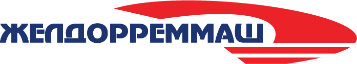 Пресс-релиз           18 июня 2024г.  Лучшим наставником АО «Желдорреммаш» 2024 года стал работник Ярославского ЭРЗ      В АО «Желдорреммаш» состоялся первый Всероссийский корпоративный конкурс на лучшего наставника компании 2024 года. Победителем соревнований стал слесарь-электрик аппаратного цеха Ярославского ЭРЗ Михаил Давыдов – он получил титул «Наставник года. ЖДРМ-2024». Второго места удостоен изолировщик секционного участка обособленного подразделения «Элмашремонт-Уссурийск» Елена Двоенко, третьего - слесарь-электрик электромонтажного участка Ростовского ЭРЗ Вадим Богомоленко. Также в отдельной номинации «Наставничество - IT-инновация» был отмечен слесарь по ремонту подвижного состава Оренбургского ЛРЗ Сергей Рудаков. Все призеры получили сертификаты на весомое денежное вознаграждение.      Корпоративные соревнования на звание лучшего наставника компании прошли в АО «Желдорреммаш» впервые. Их основной целью стало рассмотрение и отбор передовых инновационных практик, направленных на совершенствование системы наставничества, сокращения периода профессионального становления и закрепления в коллективах Общества вновь принятых сотрудников. Основными критериями оценки были актуальность, практическая применимость и реализация проектов в ближайшей перспективе, возможность масштабирования на сеть.       В конкурсе приняло участие 9 работников-победителей региональных этапов: по одному представителю от каждого филиала ЖДРМ. В состав жюри вошли заместители генерального директора компании по направлениям деятельности во главе с генеральным директором Александром Мавриным.       По сумме набранных очков лауреатом конкурса стал слесарь-электрик аппаратного цеха Ярославского ЭРЗ со стажем работы на производстве 20 лет Михаил Давыдов. Он удостоился титула «Наставник года. ЖДРМ-2024». Представленный заводчанином проект – «Наставник – стажер» включал в себя разработку корпоративного стандарта по наставничеству, основной акцент в котором делается на поэтапном практическом освоении навыков работниками-стажерами.     Изолировщик секционного участка ОП «Элмашремонт-Уссурийск» (располагается на территории Уссурийского ЛРЗ) Елена Двоенко, занявшая 2 место, предложила реализовать на заводах мультимедийный проект, представленный в формате интерактивного погружения обучаемого в производственные процессы, использования стажером электронного дневника.      Бронзовым призером конкурса стал лучший наставник Ростовского ЭРЗ, слесарь-электрик электромонтажного участка производства Вадим Богомоленко, представивший на суд жюри программу обучения и адаптации молодых специалистов, устраивающихся на предприятие сразу после окончания учебного заведения.      Особым внеконкурсным дипломом был отмечен проект слесаря по ремонту подвижного состава Оренбургского ЛРЗ Сергея Рудакова. Заводчанин с более чем 20-летним стажем на производстве выдвинул идею разработать и внедрить на заводах компании мобильное приложение «Электронный наставник». По словам одного из членов конкурсной комиссии, заместителя генерального директора по организации производства Андрея Минина предложение будет детально проработано с Управлением развития производственных систем и может стать очередным прорывным проектом ОЛРЗ в части цифровизации производственного процесса.     -  Развитие корпоративного наставничества – один из ключевых проектов развития кадрового потенциала в филиалах АО «Желдорреммаш». В связи с чем, проведенный конкурс стал не только соревнованием среди лучших заводских профессионалов, на протяжении многих лет занимающихся обучением и адаптацией вновь принятых сотрудников, за звание наставника года, но и дополнительным импульсом реализации направления, позволяющим привнести инновационные, проактивные идеи в дело привлечения и удержания персонала на предприятиях Общества. Соревнования станут традиционным корпоративным мероприятием и будут способствовать в том числе популяризации наставничества, - отметил заместитель генерального директора (по управлению персоналом и трансформации) АО «Желдорреммаш» Андрей Красовский.       Справка: АО «Желдорреммаш»  — российская компания, осуществляющая ремонт тягового подвижного состава. Представляет собой сеть локомотиворемонтных заводов, на базе которых проводятся все виды средних и тяжелых ремонтов локомотивов, производство комплектующих, выпуск новых тепловозов.        Основным заказчиком выступает ОАО «РЖД».  АО «Желдорреммаш» ежегодно производит ремонт более 2,5 тысяч секций локомотивов. Осуществляя качественное обслуживание тягового подвижного состава на протяжении всего жизненного цикла, компания гарантирует безопасность пассажиров, сохранность грузов и бесперебойность железнодорожного сообщения. Имеет 9 производственных площадок по всей территории страны.